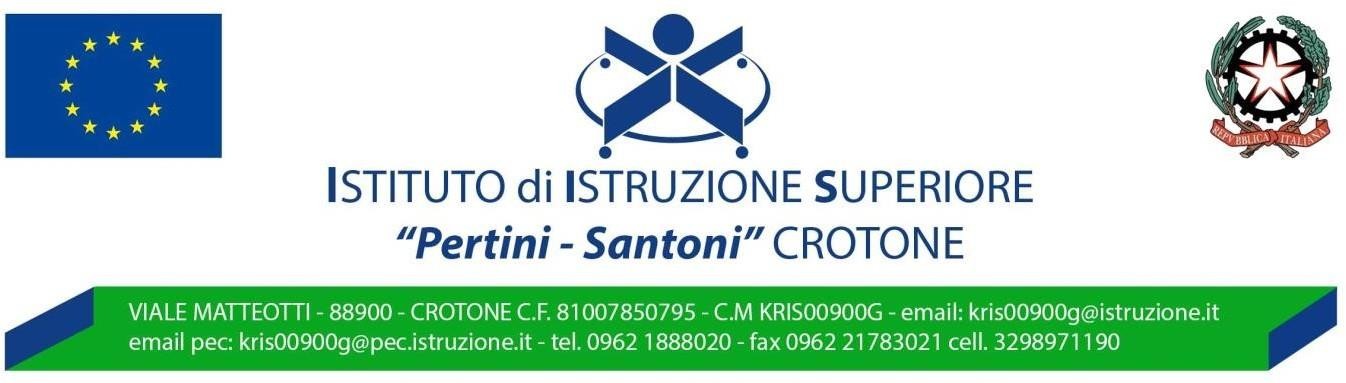 Prot.n.6842		Crotone, 13/09/2019	IL DIRIGENTE SCOLASTICOVisto il vigente C.C.N.L. del comparto scuola;Vista la graduatoria degli aspiranti a supplenza del personale ATA per il profilo Assistente Tecnico Area AR08individuaMAURO EMILIO SALVATORE quale destinatario di contratto a tempo determinato per la qualifica di Assistente Tecnico Area AR08;  per 36/36 ore sett.li dal 13/09/2019 fino al 30/06/2020.L’assistente Tecnico Mauro Emilio Salvatore è inserito nella vigente graduatoria d’istituto di terza fascia al posto n. 5 con punti 34,60.IL DIRIGENTE SCOLASTICODott.ssa Ida SISCA Firma autografa omessa ai sensi
dell’art. 3 del D. Lgs. n. 39/1993